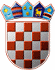                 REPUBLIKA HRVATSKA
      KRAPINSKO-ZAGORSKA ŽUPANIJA	    Povjerenstvo za provedbu Javnog natječaja     za imenovanje pročelnika Upravnog odjela     za opću upravu i imovinsko-pravne poslove KLASA: 080-03/20-01/01URBROJ: 2140/01-11-20-5Krapina, 13. listopada 2020.OPIS POSLOVA, PODACI O PLAĆI, NAČINU I PODRUČJIMA OBAVLJANJA PRETHODNE PROVJERE ZNANJA I SPOSOBNOSTI KANDIDATA TE PRAVNI I DRUGI IZVORI ZA PRIPREMANJE KANDIDATA ZA PRETHODNU PROVJERU ZNANJA I SPOSOBNOSTIJAVNI NATJEČAJ ZA IMENOVANJE PROČELNIKA UPRAVNOG ODJELA ZA OPĆU UPRAVU I IMOVINSKO-PRAVNE POSLOVE 1. OPIS POSLOVA rukovodi upravnim odjelom, organizira i usklađuje rad Upravnog odjela, kao i suradnju s drugim upravnim tijelima, vodi upravni postupak i rješava u predmetima prava i obveza službenika Upravnog odjelaobavlja najsloženije stručne poslove iz djelokruga Upravnog odjela prati i analizira stanje te nadzire obavljanje povjerenih poslova opće uprave i imovinsko-pravnih poslovaobavlja druge srodne poslove po nalogu župana/zamjenika župana2. PODACI O PLAĆI Sukladno članku 12. Zakona o plaćama u lokalnoj i područnoj (regionalnoj) samoupravi („Narodne novine“, broj 28/10.) i članku 2. Odluke o koeficijentima za obračun plaće službenika i namještenika u upravnim tijelima Krapinsko- zagorske županije („Službeni glasnik Krapinsko-zagorske županije“, broj 52/19.) plaću radnog mjesta pročelnika čini umnožak koeficijenta za obračun plaće 6,00  i osnovice za obračun plaće koja iznosi 2.129,44 kuna bruto, uvećan za 0,5% za svaku navršenu godinu radnog staža. 3. NAČIN I PODRUČJA OBAVLJANJA PRETHODNE PROVJERE ZNANJA I SPOSOBNOSTI KANDIDATA TE PRAVNI IZVORI ZA  PRIPREMANJE KANDIDATA ZA PRETHODNU PROVJERU ZNANJA I SPOSOBNOSTI: Prethodna provjera znanja i sposobnosti obuhvaća:pisano testiranjeprovjeru praktičnog  rada (provjeru znanja rada na osobnom računalu),intervju s kandidatima koji su ostvarili najmanje 50% bodova iz svakog dijela provjere znanja i sposobnosti kandidata na provedenom pisanom testiranju i provjeri praktičnog rada.Pravni  i drugi izvori za pripremanje kandidata za prethodnu provjeru:Zakon o lokalnoj i područnoj (regionalnoj) samoupravi („Narodne novine“, broj 33/01., 60/01., 129/05., 109/07., 125/08., 36/09., 36/09., 150/11., 144/12., 19/13., 137/15., 123/17. i 98/19.) Statut Krapinsko-zagorske županije („Službeni glasnik Krapinsko-zagorske županije“, broj 13/01., 5/06., 14/09., 11/13. i 13/18.)Zakon o općem upravnom postupku („Narodne novine“, broj 47/09.) Zakon o državnim maticama („Narodne novine“ broj 96/93., 76/13. i 98/19.)Zakon o izvlaštenju i određivanju naknade („Narodne novine“, broj 74/14., 69/17. i 98/19.)Zakon o naknadi za imovinu oduzetu za vrijeme jugoslavenske komunističke vladavine („Narodne novine broj 92/96., 39/99., 42/99., 92/99., 43/00., 131/00., 37/01., 34/01., 65/01., 118/01., 80/02., 81/02. i 98/19.)Zakon o besplatnoj pravnoj pomoći („Narodne novine“ broj 143/13. i 98/19.)Napomena: izvori za pripremanje kandidata za prethodnu provjeru znanja i sposobnosti putem pisanog testiranja su i sve možebitne izmjene i dopune navedenih izvora, a koje će biti na snazi u vrijeme održavanja pisanog testiranja. Način obavljanja prethodne  provjere znanja i sposobnosti kandidata:Prethodnoj provjeri znanja i sposobnosti mogu pristupiti samo kandidati koji ispunjavaju formalne uvjete iz Javnog natječaja za imenovanje pročelnika Upravnog odjela za opću upravu i imovinsko-pravne poslove  (dalje u tekstu: Natječaj)Smatra se da je kandidat, koji nije pristupio prethodnoj provjeri znanja i sposobnosti, povukao prijavu na Natječaj.Po dolasku na prethodnu provjeru znanja i sposobnosti od kandidata će se zatražiti predočenje odgovarajuće isprave (osobne iskaznice, putovnice ili vozačke dozvole) radi utvrđivanja identiteta. Kandidati koji ne mogu dokazati identitet ne mogu pristupiti prethodnoj provjeri.Nakon utvrđivanja identiteta kandidata, prethodna provjera znanja i sposobnosti započinje pisanim testiranjem. Kandidatima će biti podijeljena pitanja za provjeru znanja iz odredbi: Zakona o lokalnoj i područnoj (regionalnoj)samoupravi (1 pitanje), Statut Krapinsko-zagorske županije (1 pitanje), Zakona o općem upravnom postupku (1 pitanje), Zakon o državnim maticama (2 pitanja), Zakon o izvlaštenju i određivanju naknade (2 pitanja), Zakon o naknadi za imovinu oduzetu za vrijeme jugoslavenske komunističke vladavine (2 pitanja) i Zakon o besplatnoj pravnoj pomoći (1 pitanje).Na pisanoj provjeri kandidati mogu ostvariti od 1 do 10 bodova. Svaki točan odgovor nosi 1 bod. Na pisanom testiranju nije dozvoljeno koristiti se literaturom i zabilješkama, napuštati prostoriju, razgovarati s ostalim kandidatima niti na bilo koji drugi način remetiti koncentraciju kandidata, a mobitel je potrebno isključiti. Pisano testiranje traje maksimalno 30 minuta.Nakon pisanog testiranja kandidati će pristupiti provjeri znanja rada na osobnom računalu. Provjera traje maksimalno 30 minuta, a sastoji se u praktičnoj provjeri poznavanja MS Word programa i WEB i e-mail servisa. Provjera se izvodi na osobnom računalu. Za  provjeru  kandidat može dobiti od 1 do 10 bodova.Intervju se provodi samo s kandidatima koji su ostvarili najmanje 50% bodova iz svakog dijela provjere znanja i sposobnosti kandidata na provedenom testiranju i provjeri praktičnog rada. Povjerenstvo za provedbu Javnog natječaja za imenovanje pročelnika Upravnog odjela za opću upravu i imovinsko-pravne poslove - dalje u tekstu: Povjerenstvo) kroz intervju s kandidatima utvrđuje u kojoj mjeri kandidat posjeduje organizacijske sposobnosti i komunikacijske vještine potrebne za uspješno upravljanje upravnim tijelom, u kojoj je mjeri kandidat snalažljiv, njegove profesionalne ciljeve te motiviranost za rad u Krapinsko-zagorskoj županiji. Rezultati intervjua boduju se s od 1 do 10 bodova.Izvješće o provedenom postupku i rang-listu kandidata Povjerenstvo dostavlja županu koji donosi rješenje o imenovanju pročelnika Upravnog odjela za opću upravu i imovinsko-pravne poslove koje se dostavlja svim kandidatima prijavljenim na Natječaj.Izabrani kandidat mora dostaviti uvjerenje o zdravstvenoj sposobnosti prije donošenja rješenja o imenovanju.Protiv rješenja o imenovanju pročelnika Upravnog odjela za opću upravu i imovinsko-pravne poslove žalba nije dopuštena ali kandidati koji nisu izabrani mogu pokrenuti upravni spor pri Upravnom sudu u Zagrebu u roku od 30 dana od dana primitka rješenja o imenovanju pročelnika Upravnog odjela za opću upravu i imovinsko-pravne poslove.Na Javni natječaj se mogu ravnopravno prijaviti kandidati oba spola, a izrazi koji se ovom tekstu koriste za osobe, a u muškom su rodu, odnose se ravnopravno na oba spola. POZIV NA PRETHODNU PROVJERU ZNANJA I SPOSOBNOSTI BITI ĆE OBJAVLJEN NAJMANJE 5 DANA PRIJE PRETHODNE PROVJERE NA OVOJ WEB STRANICI I NA OGLASNOJ PLOČI KRAPINSKO-ZAGORSKE ŽUPANIJE.  PREDSJEDNICA POVJERENSTVA								    Petra Vrančić Lež